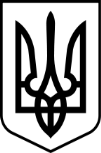 Про внесення змін до наказу Бюро економічної безпеки України від
02 вересня 2022 року № 212Відповідно до законів України «Про центральні органи виконавчої влади», «Про Бюро економічної безпеки України», Положення про Бюро економічної безпеки України, затвердженого постановою Кабінету Міністрів України від 06 жовтня 2021 року № 1068 «Деякі питання організації діяльності Бюро економічної безпеки України», та з метою належного виконання завдань та функцій Бюро економічної безпеки України НАКАЗУЮ:Внести до наказу Бюро економічної безпеки України від 02 вересня 2022 року № 212 «Про затвердження Розподілу обов’язків та повноважень Директора між заступником Директора та заступником Директора з питань цифрового розвитку, цифрових трансформацій і цифровізації (CDTO)» такі зміни:заголовок викласти в такій редакції:«Про затвердження Розподілу обов’язків та повноважень Директора між заступниками Директора та заступником Директора з питань цифрового розвитку, цифрових трансформацій і цифровізації (CDTO)»;пункт 1 викласти в такій редакції:«1. Затвердити Розподіл обов’язків та повноважень Директора між заступниками Директора та заступником Директора з питань цифрового розвитку, цифрових трансформацій і цифровізації (CDTO), що додається.»;пункт 6 викласти в такій редакції:«6. Установити, що доручення заступників Директора та заступника Директора з питань цифрового розвитку, цифрових трансформацій і цифровізації (CDTO), видані в межах їх компетенції, є обов’язковими для виконання структурними підрозділами Бюро економічної безпеки України, територіальними управліннями Бюро економічної безпеки України.».Затвердити Зміни до Розподілу обов’язків та повноважень Директора між заступником Директора та заступником Директора з питань цифрового розвитку, цифрових трансформацій і цифровізації (CDTO), затвердженого наказом Бюро економічної безпеки України від 02 вересня 2022 року № 212, що додаються.Контроль за виконанням цього наказу залишаю за собою.Директор 									  Вадим МЕЛЬНИКЗАТВЕРДЖЕНОНаказ Бюро економічної безпеки України ___________________№ _____ЗМІНИдо Розподілу обов’язків та повноважень Директора між заступником Директора та заступником Директора з питань цифрового розвитку, цифрових трансформацій і цифровізації (CDTO)Заголовок викласти в такій редакції:«Розподіл обов’язків та повноважень Директора між заступниками Директора та заступником Директора з питань цифрового розвитку, цифрових трансформацій і цифровізації (CDTO)».У розділі І підпункт 4 пункту 32 виключити.	У зв’язку з цим підпункти 5-19 вважати відповідно підпунктами 4-18.У розділі ІІ у пункті 2 слова «інформаційно-телекомунікаційних» замінити словами «інформаційно-комунікаційних».Після розділу ІІ доповнити новим розділом ІІІ такого змісту:«ІІІ. Заступник Директора – Віталій ГАГАЧОрганізовує виконання повноважень БЕБ під час досудового розслідування кримінальних правопорушень та оперативно-розшукової діяльності.Здійснює організацію координації діяльності підрозділів детективів центрального апарату та підрозділів детективів територіальних управлінь БЕБ.Забезпечує організацію дотримання законності під час здійснення досудового розслідування кримінальних проваджень та оперативно-розшукової діяльності.Забезпечує взаємодію БЕБ з Міністерством внутрішніх справ України, Офісом Генерального прокурора, Службою безпеки України, Національним  антикорупційним бюро України та іншими органами, уповноваженими законом на проведення досудового розслідування, з питань досудового розслідування кримінальних проваджень та оперативно-розшукової діяльності.Забезпечує проведення спільних заходів Бюро економічної безпеки України з правоохоронними та іншими органами, уповноваженими законом на проведення досудового розслідування, з питань досудового розслідування кримінальних проваджень та оперативно-розшукової діяльності.Бере в установленому порядку участь у роботі Верховної Ради України, її дорадчих та інших органів, у засіданнях урядових комітетів. Представляє за дорученням Директора позицію БЕБ під час розгляду Верховною Радою України, комітетами та тимчасовими комісіями Верховної Ради України, урядовими комітетами питань, що належать до компетенції БЕБ.Бере участь у межах своєї компетенції у підготовці пропозицій до проєкту Державного бюджету України на відповідний рік.Проводить узгоджувальні наради за участю керівників (заступників керівників) заінтересованих центральних органів виконавчої влади з метою врегулювання розбіжностей у позиціях щодо проєктів нормативно-правових актів, розробником яких є БЕБ.Організовує та координує:взаємодію БЕБ з правоохоронними органами, центральними та місцевими органами виконавчої влади з питань, що належать до його компетенції;взаємодію БЕБ з органами державної влади, органами місцевого самоврядування, іншими органами влади, підприємствами, установами та організаціями, банками та іншими фінансовими установами з питань, що належать до його компетенції;вивчення, узагальнення позитивного світового досвіду з питань досудового розслідування, обмін досвідом з питань досудового розслідування кримінальних правопорушень, що посягають на функціонування економіки держави;взаємодію підрозділів детективів з органами прокуратури та підрозділами, що здійснюють досудове розслідування та оперативно-розшукову діяльність;вивчення практики застосування детективами норм права та розроблення пропозицій щодо вдосконалення законодавства України.Забезпечує взаємодію Бюро економічної безпеки України з Верховною Радою України, комітетами та іншими її органами, Офісом Президента України і Секретаріатом Кабінету Міністрів України відповідно до компетенції.Підписує документи, що надсилаються до правоохоронних органів, центральних і місцевих органів виконавчої влади та органів державної влади, органів місцевого самоврядування, підприємств, установ та організацій, а також народним депутатам України, документи, що надсилаються першому заступникові та заступникові Голови Верховної Ради України, головам комітетів Верховної Ради України, Керівнику Апарату Верховної Ради України, Секретарю Ради національної безпеки і оборони України, головам обласних, Київської та Севастопольської міських державних адміністрацій, головам обласних рад, громадянам та іншим адресатам з питань, що не містять управлінських рішень та належать до його компетенції.За дорученням Директора підписує меморандуми та угоди з питань, що належать до його компетенції.Підписує відповіді на депутатські запити та звернення з питань, що належать до його компетенції.Виконує інші обов’язки, визначені Директором.Заступник Директора підзвітний і підконтрольний Директору.Спрямовує діяльність:  Головного підрозділу детективів (в межах повноважень).Підрозділів детективів територіальних управлінь БЕБ (в межах повноважень).».У зв’язку з цим розділ ІІІ вважати розділом IV.У підпункті 1 пункту 6 розділу IV слово «телекомунікацій» замінити словом «комунікацій».  Директор									Вадим МЕЛЬНИКБЮРО ЕКОНОМІЧНОЇ БЕЗПЕКИ УКРАЇНИБЮРО ЕКОНОМІЧНОЇ БЕЗПЕКИ УКРАЇНИБЮРО ЕКОНОМІЧНОЇ БЕЗПЕКИ УКРАЇНИН А К А З  Н А К А З  Н А К А З  26.09.2022Київ                                                                             № 250